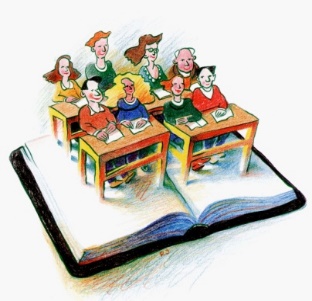 Fyll ut skjemaet og send det til:		      Eller fyll ut, skann og send på epost til:                                                                                
Modum kirkekontor        			      kirkekontor@modumkirke.no                           Kapellveien 1						3340 Åmot                                                                                           I VELKOMMEN TIL KONFIRMASJON I MODUM MENIGHET!   
PÅMELDING – KONFIRMASJON I MODUM    
PÅMELDING – KONFIRMASJON I MODUM    
PÅMELDING – KONFIRMASJON I MODUM    
PÅMELDING – KONFIRMASJON I MODUM    
PÅMELDING – KONFIRMASJON I MODUM    
PÅMELDING – KONFIRMASJON I MODUM    
PÅMELDING – KONFIRMASJON I MODUM NAVN:                                                                                                                Facebook                                                                                                                Facebook                                                                                                                Facebook                                                                                                                Facebook                                                                                                                Facebook                                                                                                                FacebookPERSONNUMMER:ADRESSE:Gate:ADRESSE:Postnr
og sted:Mors navn:Fars navn:TELEFON:Mobil mor:Mobil far:EPOST/FB - mor:                                                                                                                 Facebook                                                                                                                  Facebook                                                                                                                  Facebook                                                                                                                  Facebook                                                                                                                  Facebook                                                                                                                  Facebook EPOST/FB – far:                                                                                                                 Facebook                                                                                                                 Facebook                                                                                                                 Facebook                                                                                                                 Facebook                                                                                                                 Facebook                                                                                                                 FacebookFØDT:Dato:FØDT:Sted:DØPT:      Er du døpt?     Ja      NeiHvis ja:Hvis ja:Hvis ja:Hvis ja:DØPT:      Er du døpt?     Ja      NeiDato:DØPT:      Er du døpt?     Ja      NeiKirke:SKOLE:Offentliggjøring:Vi tillater at navn og bilde av vår konfirmant kan offentliggjøres i menighetsbladet, på menighetens nettside, samt gjennom evt. andre aktuelle kanaler.       Ja          Nei
Underskrift, foresatt: …………………………………………………………………Vi tillater at navn og bilde av vår konfirmant kan offentliggjøres i menighetsbladet, på menighetens nettside, samt gjennom evt. andre aktuelle kanaler.       Ja          Nei
Underskrift, foresatt: …………………………………………………………………Vi tillater at navn og bilde av vår konfirmant kan offentliggjøres i menighetsbladet, på menighetens nettside, samt gjennom evt. andre aktuelle kanaler.       Ja          Nei
Underskrift, foresatt: …………………………………………………………………Vi tillater at navn og bilde av vår konfirmant kan offentliggjøres i menighetsbladet, på menighetens nettside, samt gjennom evt. andre aktuelle kanaler.       Ja          Nei
Underskrift, foresatt: …………………………………………………………………Vi tillater at navn og bilde av vår konfirmant kan offentliggjøres i menighetsbladet, på menighetens nettside, samt gjennom evt. andre aktuelle kanaler.       Ja          Nei
Underskrift, foresatt: …………………………………………………………………Vi tillater at navn og bilde av vår konfirmant kan offentliggjøres i menighetsbladet, på menighetens nettside, samt gjennom evt. andre aktuelle kanaler.       Ja          Nei
Underskrift, foresatt: …………………………………………………………………Ønsker å bli konfirmert i
(skriv x i grått felt):   
       Heggen kirke               Nykirke kirke           Gulsrud kirke               Rud kirke                      Snarum kirke                   Vestre Spone kirke     Åmot kirke               Annen kirke  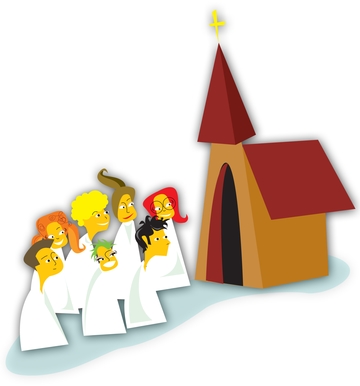    
       Heggen kirke               Nykirke kirke           Gulsrud kirke               Rud kirke                      Snarum kirke                   Vestre Spone kirke     Åmot kirke               Annen kirke     
       Heggen kirke               Nykirke kirke           Gulsrud kirke               Rud kirke                      Snarum kirke                   Vestre Spone kirke     Åmot kirke               Annen kirke     
       Heggen kirke               Nykirke kirke           Gulsrud kirke               Rud kirke                      Snarum kirke                   Vestre Spone kirke     Åmot kirke               Annen kirke     
       Heggen kirke               Nykirke kirke           Gulsrud kirke               Rud kirke                      Snarum kirke                   Vestre Spone kirke     Åmot kirke               Annen kirke     
       Heggen kirke               Nykirke kirke           Gulsrud kirke               Rud kirke                      Snarum kirke                   Vestre Spone kirke     Åmot kirke               Annen kirke  